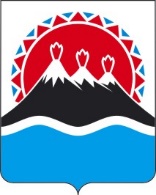 Закон Камчатского краяО внесении изменений в Закон Камчатского края "О государственных должностях Камчатского края"Принят Законодательным Собранием Камчатского края18 декабря 2013 годаСтатья 1Внести в Закон Камчатского края от 27.02.2013 № 203 "О государственных должностях Камчатского края" (с изменениями от 27.03.2013        № 227, от 02.07.2013 № 272, от 20.09.2013 № 298, от 20.11.2013 № 342) следующие изменения:1) в части 2 статьи 3 слова "Уполномоченный по правам человека в Камчатском крае и его Аппарат" заменить словами "Палата Уполномоченных в Камчатском крае";2) в части 3 статьи 5:а) в пункте 2 слова "в размере 200 процентов от установленного должностного оклада" заменить словами "в размерах, устанавливаемых постановлением Губернатора Камчатского края по согласованию с Законодательным Собранием Камчатского края. Порядок выплаты ежемесячной надбавки к должностному окладу за особые условия государственной работы определяется соответственно Правительством Камчатского края, Законодательным Собранием Камчатского края, Контрольно-счетной палатой Камчатского края, Избирательной комиссией Камчатского края, территориальной избирательной комиссией в Камчатском крае, Палатой Уполномоченных в Камчатском крае";б) в пункте 4 слова "государственным органом Камчатского края – Уполномоченный по правам человека в Камчатском крае и его Аппарат" заменить словами "Палатой Уполномоченных в Камчатском крае";в) в пункте 7 слова "государственным органом Камчатского края – Уполномоченный по правам человека в Камчатском крае и его Аппарат" заменить словами "Палатой Уполномоченных в Камчатском крае";3) в части 3 статьи 6 слова "а также Уполномоченный по правам человека в Камчатском крае" заменить словами "Палаты Уполномоченных в Камчатском крае";4) пункт 5 таблицы приложения 1 изложить в следующей редакции:"".Статья 21. Настоящий Закон вступает в силу через 10 дней после дня его официального опубликования с учетом положений частей 2 и 3 настоящей статьи.2. Положения подпункта "а" пункта 2 статьи 1 настоящего Закона, за исключением слов "Палатой Уполномоченных в Камчатском крае", распространяются на правоотношения, возникшие с 1 декабря 2013 года.3. Положения пункта 4 статьи 1 настоящего Закона распространяются на правоотношения, возникающие с 1 февраля 2014 года.Губернатор Камчатского края                                                       В.И. Илюхинг. Петропавловск-Камчатский19.12.2013№ 3725. Иные государственные должности Камчатского краяУполномоченный по правам человека в Камчатском краеУполномоченный по правам ребенка в Камчатском краеУполномоченный по правам коренных малочисленных народов в Камчатском краеУполномоченный при Губернаторе Камчатского края по защите прав предпринимателейМировой судья в Камчатском крае